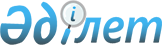 Өскемен қалалық мәслихатының 2021 жылғы 28 желтоқсандағы № 15/2-VII "Өскемен қаласының 2022-2024 жылдарға арналған бюджеті туралы" шешіміне өзгерістер енгізу туралы
					
			Мерзімі біткен
			
			
		
					Шығыс Қазақстан облысы Өскемен қалалық мәслихатының 2022 жылғы 27 шілдедегі № 25/2-VII шешімі. Қолданылу мерзімінің аяқталуына байланысты тоқтатылды
      Өскемен қалалық мәслихаты ШЕШТІ:
      1. Өскемен қалалық мәслихатының 2021 жылғы 28 желтоқсандағы № 15/2-VII "Өскемен қаласының 2022-2024 жылдарға арналған бюджеті туралы" (Нормативтік құқықтық актілерді мемлекеттік тіркеу тізілімінде № 26363 болып тіркелген) шешіміне келесі өзгерістер енгізілсін:
      1-тармақ жаңа редакцияда жазылсын:
      "1. 2022-2024 жылдарға арналған қаланың бюджеті 1, 2 және 3 қосымшаларға сәйкес тиісінше, соның ішінде 2022 жылға арналған келесі көлемдерде бекітілсін:
      1) кірістер – 80 492 452,1 мың теңге, соның ішінде:
      салықтық түсімдер – 40 002 952,4 мың теңге;
      салықтық емес түсімдер – 412 181,0 мың теңге;
      негізгі капиталды сатудан түсетін түсімдер – 9 727 480,0 мың теңге;
      трансферттердің түсімдері – 30 349 838,7 мың теңге;
      2) шығындар – 81 712 357,8 мың теңге;
      3) таза бюджеттік кредиттеу – 0,0 мың теңге, соның ішінде:
      бюджеттік кредиттер – 0,0 мың теңге;
      бюджеттік кредиттерді өтеу – 0,0 мың теңге;
      4) қаржы активтерімен операциялар бойынша сальдо – 1 021 011,0 мың теңге, соның ішінде:
      қаржы активтерін сатып алу – 1 021 011,0 мың теңге;
      мемлекеттік қаржы активтерін сатудан түсетін түсімдер – 0,0 мың теңге;
      5) бюджет тапшылығы (профициті) – -2 240 916,7 мың теңге;
      6) бюджет тапшылығын қаржыландыру (профицитін пайдалану) – 2 240 916,7 мың теңге;
      қарыздар түсімі – 10 799 999,0 мың теңге;
      қарыздарды өтеу – 9 021 487,0 мың теңге;
      бюджет қаражатының пайдаланылатын қалдықтары – 462 404,7 мың теңге.";
      3-тармақ жаңа редакцияда жазылсын:
      "3. Өскемен қаласының 2022 жылға арналған жергілікті атқарушы органының резерві 146 201,7 мың теңге сомасында бекітілсін.";
      көрсетілген шешімнің 1-қосымшасы осы шешімнің қосымшасына сәйкес редакцияда жазылсын.
      2. Осы шешім 2022 жылғы 1 қаңтардан бастап қолданысқа енгізіледі.  Өскемен қаласының 2022 жылға арналған бюджеті
					© 2012. Қазақстан Республикасы Әділет министрлігінің «Қазақстан Республикасының Заңнама және құқықтық ақпарат институты» ШЖҚ РМК
				
      Өскемен қалалық мәслихатының хатшысы  

А. Светаш 
Өскемен қалалық мәслихатының 
2022 жылғы 27 шілдедегі 
№ 25/2-VII шешіміне 
қосымшаӨскемен қалалық мәслихатының 
2021 жылғы 28 желтоқсандағы 
№ 15/2-VI I шешіміне 
1-қосымша
Санаты
Санаты
Санаты
Санаты
Барлық кірістер (мың теңге)
Сыныбы
Сыныбы
Сыныбы
Барлық кірістер (мың теңге)
Ішкі сыныбы
Ішкі сыныбы
Барлық кірістер (мың теңге)
Атауы
Барлық кірістер (мың теңге)
1
2
3
4
5
I. КІРІСТЕР
80 492 452,1
1
Салықтық түсімдер
40 002 952,4
01
Табыс салығы
26 555 712,6
1
Корпоративтік табыс салығы
17 288 417,2
2
Жеке табыс салығы
9 267 295,4
03
Әлеуметтік салық
5 836 030,8
1
Әлеуметтік салық
5 836 030,8
04
Меншікке салынатын салықтар
6 347 926,0
1
Мүлікке салынатын салықтар
3 915 600,0
3
Жер салығы
593 880,0
4
Көлік құралдарына салынатын салық
1 838 446,0
05
Тауарларға, жұмыстарға және көрсетілетін қызметтерге салынатын iшкi салықтар
922 163,0
2
Акциздер
115 496,0
3
Табиғи және басқа да ресурстарды пайдаланғаны үшін түсетін түсімдер
190 000,0
4
Кәсіпкерлік және кәсіби қызметті жүргізгені үшін алынатын алымдар
616 667,0
08
Заңдық маңызы бар әрекеттерді жасағаны және (немесе) оған уәкілеттігі бар мемлекеттік органдар немесе лауазымды адамдар құжаттар бергені үшін алынатын міндетті төлемдер
341 120,0
1
Мемлекеттік баж
341 120,0
2
Салықтық емес түсімдер
412 181,0
01
Мемлекеттік меншіктен түсетін кірістер
112 349,0
1
Мемлекеттік кәсіпорындардың таза кірісі бөлігінің түсімдері
42,0
5
Мемлекет меншігіндегі мүлікті жалға беруден түсетін кірістер
112 307,0
03
Мемлекеттік бюджеттен қаржыландырылатын мемлекеттік мекемелер ұйымдастыратын мемлекеттік сатып алуды өткізуден түсетін ақша түсімдері 
2 488,0
1
Мемлекеттік бюджеттен қаржыландырылатын мемлекеттік мекемелер ұйымдастыратын мемлекеттік сатып алуды өткізуден түсетін ақша түсімдері 
2 488,0
04
Мемлекеттік бюджеттен қаржыландырылатын, сондай-ақ Қазақстан Республикасы Ұлттық Банкінің бюджетінен (шығыстар сметасынан) қамтылатын және қаржыландырылатын мемлекеттік мекемелер салатын айыппұлдар, өсімпұлдар, санкциялар, өндіріп алулар
80 644,0
1
Мұнай секторы ұйымдарынан және Жәбірленушілерге өтемақы қорына түсетін түсімдерді қоспағанда, мемлекеттік бюджеттен қаржыландырылатын, сондай-ақ Қазақстан Республикасы Ұлттық Банкінің бюджетінен (шығыстар сметасынан) қамтылатын және қаржыландырылатын мемлекеттік мекемелер салатын айыппұлдар, өсімпұлдар, санкциялар, өндіріп алулар
80 644,0
06
Басқа да салықтық емес түсімдер 
216 700,0
1
Басқа да салықтық емес түсімдер 
216 700,0
3
Негізгі капиталды сатудан түсетін түсімдер
9 727 480,0
01
Мемлекеттік мекемелерге бекітілген мемлекеттік мүлікті сату
9 418 682,0
1
Мемлекеттік мекемелерге бекітілген мемлекеттік мүлікті сату
9 418 682,0
03
Жерді және материалдық емес активтерді сату
308 798,0
1
Жерді сату
190 000,0
2
Материалдық емес активтерді сату
118 798,0
4
Трансферттердің түсімдері
30 349 838,7
02
Мемлекеттік басқарудың жоғары тұрған органдарынан түсетін трансферттер
30 349 838,7
2
Облыстық бюджеттен түсетін трансферттер
30 349 838,7
Функционалдық топ
Функционалдық топ
Функционалдық топ
Функционалдық топ
Барлық шығындар (мың теңге)
Бюджеттік бағдарламалардың әкімшісі
Бюджеттік бағдарламалардың әкімшісі
Бюджеттік бағдарламалардың әкімшісі
Барлық шығындар (мың теңге)
Бюджеттік бағдарлама
Бюджеттік бағдарлама
Барлық шығындар (мың теңге)
Атауы
Барлық шығындар (мың теңге)
1
2
3
4
5
II. ШЫҒЫНДАР
81 712 357,8
01
Жалпы сипаттағы мемлекеттiк қызметтер 
1 496 155,9
112
Аудан (облыстық маңызы бар қала) мәслихатының аппараты
58 419,4
001
Аудан (облыстық маңызы бар қала) мәслихатының қызметін қамтамасыз ету жөніндегі қызметтер
58 419,4
122
Аудан (облыстық маңызы бар қала) әкімінің аппараты
395 054,6
001
Аудан (облыстық маңызы бар қала) әкімінің қызметін қамтамасыз ету жөніндегі қызметтер
393 288,1
003
Мемлекеттік органның күрделі шығыстары
1 766,5
452
Ауданның (облыстық маңызы бар қаланың) қаржы бөлімі
160 392,4
001
Ауданның (облыстық маңызы бар қаланың) бюджетін орындау және коммуналдық меншігін басқару саласындағы мемлекеттік саясатты іске асыру жөніндегі қызметтер
108 611,0
003
Салық салу мақсатында мүлікті бағалауды жүргізу
20 647,4
010
Жекешелендіру, коммуналдық меншікті басқару, жекешелендіруден кейінгі қызмет және осыған байланысты дауларды реттеу
1 134,0
028
Коммуналдық меншікке мүлікті сатып алу
30 000,0
453
Ауданның (облыстық маңызы бар қаланың) экономика және бюджеттік жоспарлау бөлімі
87 339,9
001
Экономикалық саясатты, мемлекеттік жоспарлау жүйесін қалыптастыру және дамыту саласындағы мемлекеттік саясатты іске асыру жөніндегі қызметтер
82 547,9
004
 Мемлекеттік органның күрделі шығыстары
3 000,0
061
Бюджеттік инвестициялар және мемлекеттік-жекешелік әріптестік, оның ішінде концессия мәселелері жөніндегі құжаттаманы сараптау және бағалау
1 792,0
454
Ауданның (облыстық маңызы бар қаланың) кәсіпкерлік және ауыл шаруашылығы бөлімі
99 380,8
001
Жергілікті деңгейде кәсіпкерлікті және ауыл шаруашылығын дамыту саласындағы мемлекеттік саясатты іске асыру жөніндегі қызметтер
99 380,8
458
Ауданның (облыстық маңызы бар қаланың) тұрғын үй-коммуналдық шаруашылығы, жолаушылар көлігі және автомобиль жолдары бөлімі
166 700,7
001
Жергілікті деңгейде тұрғын үй-коммуналдық шаруашылығы, жолаушылар көлігі және автомобиль жолдары саласындағы мемлекеттік саясатты іске асыру жөніндегі қызметтер
159 300,2
013
Мемлекеттік органның күрделі шығыстары
7 400,5
467
Ауданның (облыстық маңызы бар қаланың) құрылыс бөлімі
265 731,3
040
Мемлекеттік органдардың объектілерін дамыту
265 731,3
486
Ауданның (облыстық маңызы бар қаланың) жер қатынастары, сәулет және қала құрылысы бөлімі
263 136,8
001
Жергілікті деңгейде жер қатынастары, сәулет және қала құрылысын реттеу саласындағы мемлекеттік саясатты іске асыру жөніндегі қызметтер
260 136,8
003
Мемлекеттік органның күрделі шығыстары
3 000,0
02
Қорғаныс
85 082,9
122
Аудан (облыстық маңызы бар қала) әкімінің аппараты
85 082,9
005
Жалпыға бірдей әскери міндетті атқару шеңберіндегі іс-шаралар
85 082,9
03
Қоғамдық тәртіп, қауіпсіздік, құқықтық, сот, қылмыстық-атқару қызметі
136 212,4
458
Ауданның (облыстық маңызы бар қаланың) тұрғын үй-коммуналдық шаруашылығы, жолаушылар көлігі және автомобиль жолдары бөлімі
86 592,4
021
Елдi мекендерде жол қозғалысы қауiпсiздiгін қамтамасыз ету
86 592,4
499
Ауданның (облыстық маңызы бар қаланың) азаматтық хал актілерін тіркеу бөлімі 
49 620,0
001
Жергілікті деңгейде азаматтық хал актілерін тіркеу саласындағы мемлекеттік саясатты іске асыру жөніндегі қызметтер
49 205,0
003
Мемлекеттік органның күрделі шығыстары
415,0
06
Әлеуметтiк көмек және әлеуметтiк қамсыздандыру
4 868 006,6
451
Ауданның (облыстық маңызы бар қаланың) жұмыспен қамту және әлеуметтік бағдарламалар бөлімі
4 707 317,6
001
Жергілікті деңгейде халық үшін әлеуметтік бағдарламаларды жұмыспен қамтуды қамтамасыз етуді іске асыру саласындағы мемлекеттік саясатты іске асыру жөніндегі қызметтер
177 463,0
002
Жұмыспен қамту бағдарламасы
1 230 228,0
004
Ауылдық жерлерде тұратын денсаулық сақтау, білім беру, әлеуметтік қамтамасыз ету, мәдениет, спорт және ветеринар мамандарына отын сатып алуға Қазақстан Республикасының заңнамасына сәйкес әлеуметтік көмек көрсету
5 368,0
005
Мемлекеттік атаулы әлеуметтік көмек 
482 566,0
006
Тұрғын үйге көмек көрсету
9 360,0
007
Жергілікті өкілетті органдардың шешімі бойынша мұқтаж азаматтардың жекелеген топтарына әлеуметтік көмек
547 961,0
010
Үйден тәрбиеленіп оқытылатын мүгедек балаларды материалдық қамтамасыз ету
23 157,0
011
Жәрдемақыларды және басқа да әлеуметтік төлемдерді есептеу, төлеу мен жеткізу бойынша қызметтерге ақы төлеу
10 702,0
013
Белгіленген тұрғылықты жері жоқ тұлғаларды әлеуметтік бейімдеу
140 782,0
015
Зейнеткерлер мен мүгедектерге әлеуметтiк қызмет көрсету аумақтық орталығы
785 065,3
017
Оңалтудың жеке бағдарламасына сәйкес мұқтаж мүгедектерді протездік-ортопедиялық көмек, сурдотехникалық құралдар, тифлотехникалық құралдар, санаторий-курорттық емделу, міндетті гигиеналық құралдармен қамтамасыз ету, арнаулы жүріп-тұру құралдары, қозғалуға қиындығы бар бірінші топтағы мүгедектерге жеке көмекшінің және есту бойынша мүгедектерге қолмен көрсететін тіл маманының қызметтері мен қамтамасыз ету
435 778,0
021
Мемлекеттік органның күрделі шығыстары
3 576,0
023
Жұмыспен қамту орталықтарының қызметін қамтамасыз ету
193 221,4
050
Қазақстан Республикасында мүгедектердің құқықтарын қамтамасыз етуге және өмір сүру сапасын жақсарту
522 542,0
054
Үкіметтік емес ұйымдарда мемлекеттік әлеуметтік тапсырысты орналастыру
12 047,9
094
Әлеуметтік көмек ретінде тұрғын үй сертификаттарын беру
127 500,0
458
Ауданның (облыстық маңызы бар қаланың) тұрғын үй-коммуналдық шаруашылығы, жолаушылар көлігі және автомобиль жолдары бөлімі
160 689,0
068
Жергілікті өкілдік органдардың шешімі бойынша қалалық қоғамдық көлікте (таксиден басқа) жеңілдікпен, тегін жол жүру түрінде азаматтардың жекелеген санаттарын әлеуметтік қолдау
160 689,0
07
Тұрғын үй-коммуналдық шаруашылық
40 106 678,2
458
Ауданның (облыстық маңызы бар қаланың) тұрғын үй-коммуналдық шаруашылығы, жолаушылар көлігі және автомобиль жолдары бөлімі
4 536 621,1
003
Мемлекеттік тұрғын үй қорын сақтауды ұйымдастыру
7 015,0
015
Елдi мекендердегі көшелердi жарықтандыру
1 707 563,0
016
Елдi мекендердiң санитариясын қамтамасыз ету
4 899,9
017
Жерлеу орындарын ұстау және туыстары жоқ адамдарды жерлеу
16 979,0
018
Елдi мекендердi абаттандыру және көгалдандыру
1 303 785,6
027
Ауданның (облыстық маңызы бар қаланың) коммуналдық меншігіндегі газ жүйелерін қолдануды ұйымдастыру
2 857,2
028
Коммуналдық шаруашылығын дамыту
650 631,9
029
Сумен жабдықтау және су бұру жүйелерін дамыту
219 833,5
048
Қаланы және елді мекендерді абаттандыруды дамыту
623 056,0
467
Ауданның (облыстық маңызы бар қаланың) құрылыс бөлімі
35 228 196,4
003
Коммуналдық тұрғын үй қорының тұрғын үйін жобалау және (немесе) салу, реконструкциялау
13 597 114,0
004
Инженерлік-коммуникациялық инфрақұрылымды жобалау, дамыту және (немесе) жайластыру
21 229 764,4
025
Инженерлік-коммуникациялық инфрақұрылымды сатып алу
208 118,0
098
Коммуналдық тұрғын үй қорының тұрғын үйлерін сатып алу
193 200,0
491
Ауданның (облыстық маңызы бар қаланың) тұрғын үй қатынастары бөлімі
341 860,7
001
Жергілікті деңгейде тұрғын үй қоры саласындағы мемлекеттік саясатты іске асыру жөніндегі қызметтер
78 772,8
005
Мемлекеттік тұрғын үй қорын сақтауды ұйымдастыру
258 180,0
031
Кондоминиум объектілеріне техникалық паспорттар дайындау
2 105,4
032
Ведомстволық бағыныстағы мемлекеттік мекемелер мен ұйымдардың күрделі шығыстары
2 802,5
08
Мәдениет, спорт, туризм және ақпараттық кеңістiк
1 008 442,7
455
Ауданның (облыстық маңызы бар қаланың) мәдениет және тілдерді дамыту бөлімі
699 189,4
001
Жергілікті деңгейде тілдерді және мәдениетті дамыту саласындағы мемлекеттік саясатты іске асыру жөніндегі қызметтер
35 656,0
003
Мәдени-демалыс жұмысын қолдау
417 672,4
006
Аудандық (қалалық) кiтапханалардың жұмыс iстеуi
243 261,0
007
Мемлекеттік тілді және Қазақстан халқының басқа да тілдерін дамыту
2 600,0
456
Ауданның (облыстық маңызы бар қаланың) ішкі саясат бөлімі
193 386,3
001
Жергілікті деңгейде ақпарат, мемлекеттілікті нығайту және азаматтардың әлеуметтік сенімділігін қалыптастыру саласында мемлекеттік саясатты іске асыру жөніндегі қызметтер
55 629,1
002
Мемлекеттік ақпараттық саясат жүргізу жөніндегі қызметтер
84 499,2
003
Жастар саясаты саласында іс-шараларды іске асыру
53 258,0
804
Ауданның (облыстық маңызы бар қаланың) дене тәрбиесі, спорт және туризм бөлімі
115 867,0
001
Дене тәрбиесі, спорт және туризм саласында жергілікті деңгейде мемлекеттік саясатты іске асыру бойынша қызметтер
45 495,0
004
Туристік қызметті реттеу
3 898,0
005
Көпшілік спортты және ұлттық спорт түрлерін дамыту
6 147,0
006
Аудандық (облыстық маңызы бар қалалық) деңгейде спорт жарыстарын өткізу
38 971,0
007
Облыстық спорт жарыстарында түрлі спорт түрлері бойынша ауданның (облыстық маңызы бар қаланың) құрама командалары мүшелерінің дайындығы және қатысуы
21 356,0
10
Ауыл, су, орман, балық шаруашылығы, ерекше қорғалатын табиғи аумақтар, қоршаған ортаны және жануарлар дүниесін қорғау, жер қатынастары
32 318,0
453
Ауданның (облыстық маңызы бар қаланың) экономика және бюджеттік жоспарлау бөлімі
3 063,0
099
Мамандарға әлеуметтік қолдау көрсету жөніндегі шараларды іске асыру
3 063,0
486
Ауданның (облыстық маңызы бар қаланың) жер қатынастары, сәулет және қала құрылысы бөлімі
29 255,0
007
Жердi аймақтарға бөлу жөнiндегi жұмыстарды ұйымдастыру
29 255,0
11
Өнеркәсіп, сәулет, қала құрылысы және құрылыс қызметі
261 187,7
467
Ауданның (облыстық маңызы бар қаланың) құрылыс бөлімі
261 187,7
001
Жергілікті деңгейде құрылыс саласындағы мемлекеттік саясатты іске асыру жөніндегі қызметтер
110 987,7
017
Мемлекеттік органның күрделі шығыстары
150 200,0
12
Көлiк және коммуникация
7 846 540,3
458
Ауданның (облыстық маңызы бар қаланың) тұрғын үй-коммуналдық шаруашылығы, жолаушылар көлігі және автомобиль жолдары бөлімі
7 846 440,3
022
Көлік инфрақұрылымын дамыту
1 015 037,0
023
Автомобиль жолдарының жұмыс істеуін қамтамасыз ету
3 202 838,1
024
Кентiшiлiк (қалаiшiлiк), қала маңындағы ауданiшiлiк қоғамдық жолаушылар тасымалдарын ұйымдастыру
213 265,2
037
Әлеуметтік маңызы бар қалалық (ауылдық), қала маңындағы және ауданішілік қатынастар бойынша жолаушылар тасымалдарын субсидиялау
1 643 300,0
045
Аудандық маңызы бар автомобиль жолдарын және елді-мекендердің көшелерін күрделі және орташа жөндеу
1 772 000,0
467
Ауданның (облыстық маңызы бар қаланың) құрылыс бөлімі
100,0
080
Мамандандырылған халыққа қызмет көрсету орталықтарын құру
100,0
13
Басқалар
872 362,7
452
Ауданның (облыстық маңызы бар қаланың) қаржы бөлімі
146 201,7
012
Ауданның (облыстық маңызы бар қаланың) жергілікті атқарушы органының резерві 
146 201,7
454
Ауданның (облыстық маңызы бар қаланың) кәсіпкерлік және ауыл шаруашылығы бөлімі
16 108,0
006
Кәсіпкерлік қызметті қолдау
16 108,0
458
Ауданның (облыстық маңызы бар қаланың) тұрғын үй-коммуналдық шаруашылығы, жолаушылар көлігі және автомобиль жолдары бөлімі
710 053,0
043
Өңірлерді дамытудың 2025 жылға дейінгі мемлекеттік бағдарламасы шеңберінде инженерлік инфрақұрылымды дамыту
92 165,0
055
"Бизнестің жол картасы-2025" бизнесті қолдау мен дамытудың бірыңғай бағдарламасы шеңберінде индустриялық инфрақұрылымды дамыту
10 895,0
062
"Ауыл-Ел бесігі" жобасы шеңберінде ауылдық елді мекендердегі әлеуметтік және инженерлік инфрақұрылым бойынша іс-шараларды іске асыру
606 993,0
14
Борышқа қызмет көрсету
1 120 436,0
452
Ауданның (облыстық маңызы бар қаланың) қаржы бөлімі
1 120 436,0
013
Жергілікті атқарушы органдардың облыстық бюджеттен қарыздар бойынша сыйақылар мен өзге де төлемдерді төлеу бойынша борышына қызмет көрсету
1 120 436,0
15
Трансферттер
23 878 934,4
452
Ауданның (облыстық маңызы бар қаланың) қаржы бөлімі
23 878 934,4
006
Пайдаланылмаған (толық пайдаланылмаған) нысаналы трансферттерді қайтару
14 986,7
024
Заңнаманы өзгертуге байланысты жоғары тұрған бюджеттің шығындарын өтеуге төменгі тұрған бюджеттен ағымдағы нысаналы трансферттер
23 490 510,0
054
Қазақстан Республикасының Ұлттық қорынан берілетін нысаналы трансферт есебінен республикалық бюджеттен бөлінген пайдаланылмаған (түгел пайдаланылмаған) нысаналы трансферттердің сомасын қайтару
373 437,7
III. ТАЗА БЮДЖЕТТІК КРЕДИТТЕУ
0,0
Бюджеттік кредиттер
0,0
5
Бюджеттік кредиттерді өтеу
0,0
IV. ҚАРЖЫ АКТИВТЕРІМЕН ОПЕРАЦИЯЛАР БОЙЫНША САЛЬДО
1 021 011,0
4
Қаржы активтерін сатып алу 
1 021 011,0
458
Ауданның (облыстық маңызы бар қаланың) тұрғын үй-коммуналдық шаруашылығы, жолаушылар көлігі және автомобиль жолдары бөлімі
1 021 011,0
065
Заңды тұлғалардың жарғылық капиталын қалыптастыру немесе ұлғайту
1 021 011,0
6
Мемлекеттің қаржы активтерін сатудан түсетін түсімдер
0,0
V. БЮДЖЕТ ТАПШЫЛЫҒЫ (ПРОФИЦИТІ)
-2 240 916,7
VI. БЮДЖЕТ ТАПШЫЛЫҒЫН ҚАРЖЫЛАНДЫРУ (ПРОФИЦИТІН ПАЙДАЛАНУ)
2 240 916,7
7
Қарыздар түсімдері
10 799 999,0
01
Мемлекеттік ішкі қарыздар
10 799 999,0
2
Қарыз алу келісім-шарттары
10 799 999,0
16
Қарыздарды өтеу
9 021 487,0
452
Ауданның (облыстық маңызы бар қаланың) қаржы бөлімі
9 021 487,0
008
Жергілікті атқарушы органның жоғары тұрған бюджет алдындағы борышын өтеу
9 021 487,0
8
Бюджет қаражатының пайдаланылатын қалдықтары
462 404,7
01
Бюджет қаражаты қалдықтары
462 404,7
1
Бюджет қаражатының бос қалдықтары
462 404,7